Рисование « Салют Победы над Москвой»Цель: Научить изображать салют, используя нетрадиционные техники рисования.Задачи:•	Познакомить детей с техникой «рисование солью»•	Развивать творческое воображение, фантазию;•	Развивать композиционные навыки, пространственные представления:•	Формировать патриотические чувства.9 Мая вся страна отметит 75 лет   со дня прославленной Победы нашего мужественного народа над фашистской Германией.Прикоснуться к празднику Победы важно всем, особенно детям. Ведь им предстоит сохранить память о великом событии в истории нашей страны. Поэтому так важно знакомить детей с историей родной страны, учить любить ее, ценить и уважать заслуги и подвиги наших ветеранов. Дети должны знать о том, что существует мирное небо над их головами благодаря самоотверженности, смелости, стойкости, героизму и вере в победу их прабабушек и прадедушек. История появления СалютаМне же хочется рассказать о прекрасной традиции, которая появилась в 1943 году во время Великой Отечественной войны. Традиция салютовать героям Великой Отечественной войны родилась, когда Красная армия освободила Орел и Белгород. Сталин предложил верховному командованию отметить это события с особой торжественностью, лучше всего салютом. "В прежние времена, когда войска одерживали победы, звонили в колокола во всех церквях. Мы тоже достойно ознаменуем нашу победу", – сказал он. За время Великой Отечественной войны небо озарили более 350 салютов. Самый эффектный был 9 мая 1945 года – 30 залпов из 1000 орудий, после чего традиция праздничных салютов прервалась на 20 лет. Первый послевоенный салют прогремел только в 1965 году. И по сей день мы можем увидеть это прекрасное зрелище, которое проходит в Москве и городах-героях нашей огромной страны.Иллюстрации Салюта 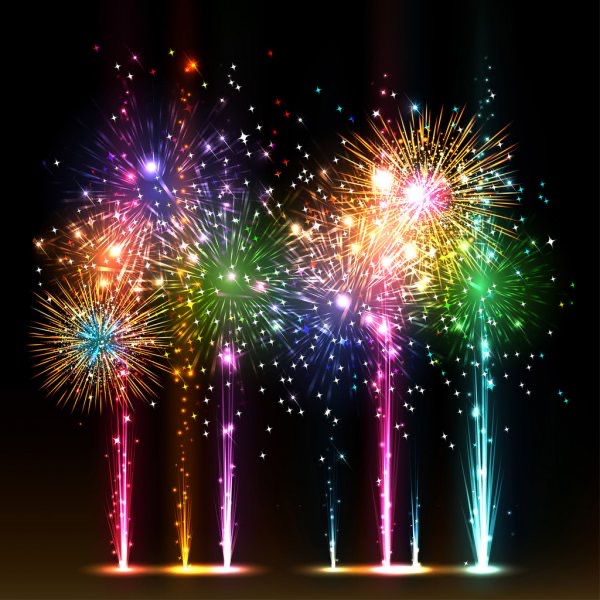 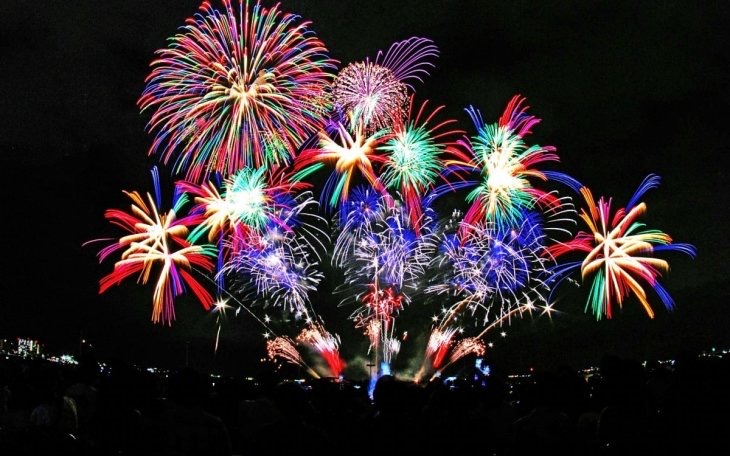 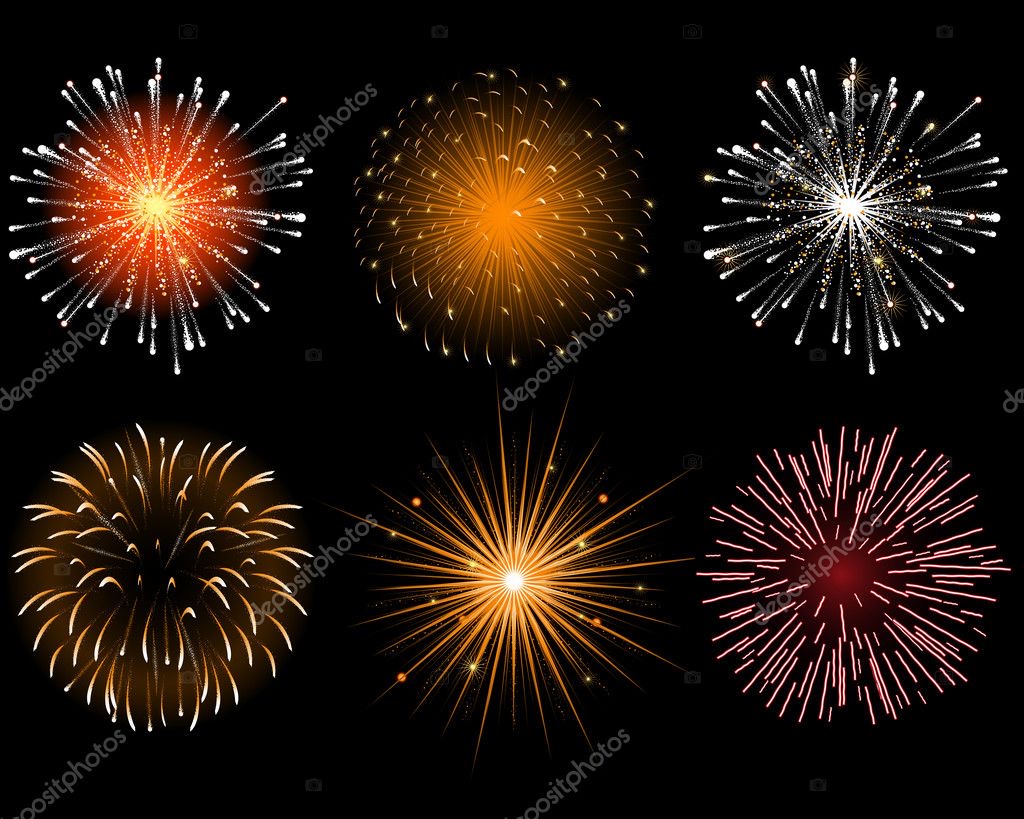 